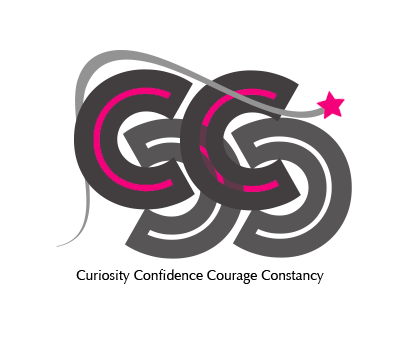 TRIPS AND VISITS POLICY - SECONDARYPresented to TrusteesStandards Committee27 June 2019 This is the date the policy was approved by the meeting2 This is the date the policy was reviewed prior to its approval above3 This is the date as set by the policy review clause or the date approved plus two yearsTRIPS AND VISITS POLICY – SECONDARYAppendix ATrips/Visits Critical Incident PlanAppendix BTrips/Visits Leader Emergency CardEmergency ProcedureIn the event of an incident overwhelming your team’s coping mechanism, use the following to guide your actions:REMAIN CALM – Assess the situation.Safeguard yourself and then any other uninjured members of the group.Make sure all other members of the party are:accounted forsafeadequately supervisedbriefed to ensure that they understand what to do to remain safeDelegate Assistant Leaders if possible so you can keep an overview of events and to allow ‘concurrent’ activity.Call emergency services as appropriate.Carry out first aid to the best of your abilities.  Remember the aims of first aid are toPreserve lifePrevent the condition worseningPromote recoveryEssential First Aid:Casualties need to be able to breathe – if they are unconscious this means being put into a safe airway position.You need to try to find and stop any serious external bleeding.You need to protect the casualty from the environment – keep them warm.Monitor their condition, talk to them, reassure them, hold their hand and provide emotional support.Once the immediate situation is contained:Inform the school or your emergency contact.  They will need the following information:Who you areWhat number can you be called back on?What is the nature of the emergency?How many casualties there are, their names and injuriesNames of others involved but not injuredThe total number of people in your partyYour current locationWhether you are staying where you are or moving – if you are moving where to and how?What time did the accident/incident happen?Names and contact details of witnesses.Proposed actionsLiaise with, and take advice from, emergency services if they have attended the scene.Consider the physical needs of the group and casualties in terms of shelter, refreshments, and transport/repatriation.Consider the emotional needs of the group such as removing them from the scene, providing emotional support (they can often do this for each other), giving them useful things to do.Control communications – prevent group members from using phones or going online unsupervised or until approval is given.Keep a written log of all actions taken, conversations held and a timescale.Refer all media, parental or other enquiries to the School.Inform the Foreign Office Consular Assistance Team if abroad.Media/legal pointsDo not admit anything.Do not sign anything.Avoid discussing legal liability with others.Record all events, times and details – establish witness contact details and get statements from leaders.Post-Incident actionFollow the school’s reporting requirements, including completing any accident and incident forms.Review the lessons learned and ensure that these feed into future trip/visit plans, emergency plans and staff training.Share the experience and learning with colleagues.Appendix CFirst Contact Emergency Action CardOn receiving a callIn the event of receiving an emergency call from a group on a trip/visit, remember they will be very stressed.  You need to remain calm to be able to take down some key information without missing anything.  Carry out the actions below, as appropriate:Take down the following information:If the incident does not involve serious injury or fatality, and/or is not likely to attract media attention: Provide the required assistance if possible;Seek further advice or pass on details to other establishment contacts who may be able to assist.If the incident does involve serious injury or fatality, and/or is likely to attract media attention: Inform the Trip/Visit Leader that someone will phone him/her back as soon as possible;You should also contact the Head of Establishment; who will then advise you and contact the CEO/Chair of Governors.Contact staff on the following priority order and give them the information you have noted:HeadteacherDeputy Headteacher (if appropriate)Outdoor Education Advisor/VESN member (Visit Emergency Support Network)Peterborough City CouncilTrust CEO
If you receive a call from the media or a parent, refer them to the Headteacher.	The following numbers are confidential and should only be shared with EVC and SMT.  These numbers MUST NOT be handed out to trip/visit leadersDate approved:127 June 2019Date reviewed:2Date of next review:3This policy applies to ALL off site educational activities. 1.0GENERAL PRINCIPLES1.1The Trust believes in the undoubted value that trips/visits and activities within and outside the curriculum can offer to a student’s understanding and enjoyment of a subject as well as the social and cultural benefits they can provide. However, when a trip/visit is proposed there are 4 key aims:a) That the trip/visit is properly organised well before the event takes place.b) That the activity is organised with student safety uppermost in mind.c) That the disruption to School life and specifically curriculum time is reduced to a minimum for staff and students involved and the wider School.d) All children will have the opportunity to be included on trips and educational visits regardless of any SEND, race, religion, culture, gender and gender orientation.1.2All trips/visits require approval from the Senior Management Team (SMT).  Any decision will be based on the following criteria: a) Contribution to the curriculum.b) Equal opportunities.c) Social, Moral, Spiritual and Cultural value.Each School has in place its own Educational Trips/Visits Procedure to ensure trips/visits run effectively.2.0ROLES AND RESPONSIBILITIES2.1Local Authority:Responsible for the final approval (via the Outdoor Educational Advisor) of all trips/visits that are either overseas, residential, and/or involve an adventurous activity.2.2Headteacher:Has overall responsibility for authorising all trips/visits, and for submitting those that are overseas, residential or adventurous to the Local Authority (LA) for approval (or as delegated to the EVC/member of SMT).2.3Educational Visits Co-ordinator (EVC):Manages all trips/visits and is the first person to contact with any queries about trips/visits.To liaise with the School to ensure that educational trips/visits meet their requirements.Assesses the general competence and supervisory ability of the adults on the trip/visit.Where a provider is being used, ensure appropriate checks have been undertaken and that there is a clear contract in place about who is responsible for what.Carry out occasional monitoring of trip/visit leaders to identify additional training needs.Organises the induction and further training of staff within the organisation including opportunities to develop competence in risk management.Keeps records of individual trips/visits including what worked well and what did not and any incident/accident reports.Seeks LA approval where required.Liaises with the Senior Management Team, Governing Body and Trustees, as required.2.4Trip/Visit leaders:Responsible for the planning of their trip/visit.  They should obtain permission for a trip/visit from SMT prior to planning, and before making any commitments. Visit leaders have responsibility for ensuring that their trips/visits will comply with all relevant guidance and requirements, and should seek advice from the Educational Visits Co-ordinator (EVC) where necessary.3.0TRANSPORT3.1Careful consideration should be given to this area. This policy supports groups travelling by the most appropriate means which can include, walking, School minibus, public transport – buses, trains and tube, taxi and private cars, coach and aircraft. 3.2Any staff using their cars to transport students must adhere to the Trust’s Travel and Staff Expenses policy.4.0INSURANCE
4.1The School must have insurance policies in place to cover this area of work, although in some cases insurance may, instead, be taken directly with the trip/visit provider. Specific activities may require further cover which should normally be with the insurers.  Where necessary the trip/visit leader must ensure that an individual who has a serious or unusual medical condition is fit to travel.  This would be through a letter from a medical professional provided by the parent/carer.  Where relevant this should be passed onto the insurer.5.0STAFFING AND SUPERVISION5.15.2The Trust follows national guidance in that there are no specific and defined ratios for trips/visits, but that the staff on the trip/visit work to the principle of effective supervision at all times. For all trips/visits the trip leader, EVC and Headteacher must make a professional judgement regarding the number and suitability of staffing on an individual trip/visit basis, after consideration of the following factors:a) the type, level and duration of activity.b) the nature and requirements of individuals within the group, including those with additional needs.c) the experience and competence of staff and other adults.d) the venue, time of year and prevailing/predicted conditions, if applicable.e) the contingency, or Plan B options.A trip/visit must not go ahead where either the trip/visit leader, EVC or Headteacher is not satisfied that an effective level of supervision exists.5.3The School works to the principle that staff have been assessed as competent to undertake such responsibilities as they have been assigned, for leading or assisting on trips/visits. This assessment may include a review of previous trips/visits, leadership experience from other areas and for certain activities a formal qualification. The EVC will lead on this process but may involve other senior staff.5.4The EVC should view the original documents and certificates when verifying leader’s qualifications, and not rely on photocopies. Advice can be sought from the LA Outdoor Education Adviser when required.5.5Staff who are assigned to support the special needs of an individual cannot be included in the overall staffing ratio.  Their responsibility should not include the wider group.6.0PAYMENT TO STAFF6.16.2It is recognised that not all trips/visits would be able to run without the goodwill of our Teaching and Support Staff, which is greatly appreciated.The Trust is not able to pay overtime to staff attending School trips/visits. Only in very exceptional circumstances and at the discretion of the Headteacher, additional expenses associated with, for example, childcare may be reimbursed. 7.0DUKE OF EDINBURGH (DofE) EXPEDITIONS7.1Guidance for DofE is in line with that recommended and issued by the Local Authority which must be included in the School procedure document.8.0RISK ASSESSMENT8.1An important part of all trips/visits is to ensure that all risks are appropriately managed and planned for in advance.  For all trips/visits, the School must have in place an appropriate procedure to ensure that risk management is dealt with effectively.9.0BEHAVIOUR9.1Good behaviour on all trips/visits is a minimum expectation.  Please refer to individual School’s Behaviour Policy for more information.10.0EMERGENCY PROCEDURES10.1A critical incident is any incident where events go beyond the normal coping mechanisms and experience of the trip/visit leadership team.10.2The Trust has a Critical Incident Plan in place to deal with a critical incident during a trip/visit (Appendix A)10.3When an incident overwhelms the establishment’s emergency response capability, or where it involves serious injury or fatality, or where it is likely to attract media attention, then assistance will be sought from the Local Authority/Outdoor Education Advisor.10.4To assist the trip/visit leader in dealing with an emergency they must carry with them the ‘Critical Incident Action Plan’ (Appendix A) and the ‘Visit Leader Emergency Action Card’ (Appendix B), in addition to the medical and contact details of each student on the trip/visit.10.5The School’s emergency response to an incident is based on the following key factors:There is always a nominated emergency base contact for any trip/visit (during School hours this is the office).  This person will refer to the ‘Critical Incident Plan’ (Appendix A) and the First Contact Emergency Action Card (Appendix C) when required.This nominated base contact will either be an experienced member of the Senior Management Team, or will be able to contact an experienced Senior Manager at all times.For activities that take place during normal School hours, the trip/visit leadership team will be aware of any relevant medical information for all participants, including staff. For activities that take place outside normal School hours, the trip/visit leadership team and the emergency contact/s will be aware of any relevant medical information and emergency contact information for all participants, including staff.The trip/visit leader/s and the base contact/s know to request support from the Local Authority/Outdoor Education Advisor in the event that an incident overwhelms the establishment’s emergency response capability, involves serious injury or fatality, or where it is likely to attract media attention. 10.6In the event of an incident the Critical Incident Plan should be followed and the supporting document, the First Contact Emergency Action Card should be completed where possible (Appendix C).11.0AFTER THE TRIP/VISITIt is important to evaluate all activities, to ensure they meet the requirements of the learning aims and as a learning environment are appropriate to needs of the group and that it was safe.  It is also a useful focus for the group leader to make improvements to content and disseminate appropriate information to colleagues for future trips/visits.12.0REVIEW 12.1The Trustee Board (or responsible committee) will review this policy in line with the procedure for policy review.12.2Date for review If no other reason for review (see policy review procedure) this policy will be reviewed in Summer 2022.Action by Trip/Visit LeaderAction by Trip/Visit LeaderFirstlySafeguard yourself.Remain calm and assess the situation.Establish nature and extent of the emergency.Identify people involved and any casualties.Are emergency services required?Check your groupAre the group safe?Are all group members accounted for?Are all leaders present?Have you briefed the group to ensure they know what to do to remain safe?Delegate Assistant Leaders if possible. Any Casualties?Ensure injured group members are safe.Call emergency services (999 or 112) as appropriate.Carry out First Aid to the best of your abilities.A – Preserve life    B – Prevent condition worsening   C – Promote recoveryMember of staff to accompany casualty to hospital with relevant medical details.Note Staff name and contact number; who has gone and where?Notify Establishment BaseEnsure your establishment is aware of the following:What happened? When – date and time? Where – location? Who was involved/injured? Names of all involved. Actions taken so far.Agree contact numbers to use and pattern of future contactAction by EstablishmentAction by EstablishmentAction by EstablishmentIs this a Critical Incident?  YesLaunch the Critical Incident Plan.  Follow and adapt if necessary.  Involve outside support if necessary.Is this a Critical Incident?NoAgree actions with Trip/Visit Leader.Contact parents? Seek advice from Education Officers?Seek advice from Outdoor Education Advisors?Media management by establishment?Insurance?OngoingRecord of Incident.Actions taken.Follow up paperwork.Review Incident.Record of Incident.Actions taken.Follow up paperwork.Review Incident.Incident notes and recording sheetIncident notes and recording sheetIncident notes and recording sheetSchool Based On-Call Leadership StaffSTAY CALM: Consider the actions you need to take and the people you need to contact to help you.  Decide what immediate help you need and contact these people.TAKE CHARGE: of the incident until relieved by a more senior colleague.  It is essential that one person is clearly designated as controller of the emergency response and that it is clear to all who this is.CONTACT: the group in difficulty to reassure them, get up to date information and keep them informed of your actions.RECORD: all information you receive and actions you take.DELEGATE TASKS: as and when possible/appropriate to allow you to manage the situation and allow for ‘concurrent’ activity.Keep regular contact with the trip/visit leader.Notify CEO.Notify Governors/Trustees.STAY CALM: Consider the actions you need to take and the people you need to contact to help you.  Decide what immediate help you need and contact these people.TAKE CHARGE: of the incident until relieved by a more senior colleague.  It is essential that one person is clearly designated as controller of the emergency response and that it is clear to all who this is.CONTACT: the group in difficulty to reassure them, get up to date information and keep them informed of your actions.RECORD: all information you receive and actions you take.DELEGATE TASKS: as and when possible/appropriate to allow you to manage the situation and allow for ‘concurrent’ activity.Keep regular contact with the trip/visit leader.Notify CEO.Notify Governors/Trustees.Points to considerKeep a log of all actions, communications and decisions, including people involved and timesArrange alternate and additional phone lines so that incoming calls do not swamp communications.  Consider other means of communication such as internet, email and text.Liaise with your employer over provision of links with emergency services, media, tour operators, insurance companies etc. as necessary.Decide if a ‘Travelling Team’ is needed to provide support at the scene.Ensure the security of your site and ensure the access gates are staffed to control access (elements of the press may well seek to gain access wherever they can).Make arrangements for relatives etc. to be catered for on site or nearby, if possible, while they wait for news.Arrange for the return or onwards travel of the party, and/or arrange transport for parents to the scene/hospital.Control communications and the flow of information to the affected group, parents and other establishment staff (beware if other staff inadvertently start rumours circulating).Control information to the media.Make arrangements for meeting the group back from the trip/visit and returning children to parents.Consider the possible need for future emotional support and care for anyone involved (do not forget other staff, young people and the Emergency Support Team as well as those directly involved).Keep a log of all actions, communications and decisions, including people involved and timesArrange alternate and additional phone lines so that incoming calls do not swamp communications.  Consider other means of communication such as internet, email and text.Liaise with your employer over provision of links with emergency services, media, tour operators, insurance companies etc. as necessary.Decide if a ‘Travelling Team’ is needed to provide support at the scene.Ensure the security of your site and ensure the access gates are staffed to control access (elements of the press may well seek to gain access wherever they can).Make arrangements for relatives etc. to be catered for on site or nearby, if possible, while they wait for news.Arrange for the return or onwards travel of the party, and/or arrange transport for parents to the scene/hospital.Control communications and the flow of information to the affected group, parents and other establishment staff (beware if other staff inadvertently start rumours circulating).Control information to the media.Make arrangements for meeting the group back from the trip/visit and returning children to parents.Consider the possible need for future emotional support and care for anyone involved (do not forget other staff, young people and the Emergency Support Team as well as those directly involved).The establishment’s Emergency First Contact(s) should have all trip/visit information, including itinerary, venue details, names, medical information and emergency contact details for all participants including staff.Incident notes and record sheetIncident notes and record sheetWho called?What number can they be called back on?What is their role in the group?What is the nature of the emergency?What time did the incident/accident happen? (Time difference?)What is their current location?Whether they are staying; where they are or moving; if they are moving, where to and how?How many casualties are there, their names and injuries?Names of others involved but not injured?The total number of people in your party?Names and contact details of witnesses?Proposed actions?It is the responsibility of the SMT on call member (only in conjunction with the Headteacher) to contact the Local Authority Outdoor Education Advisor.  It may also be appropriate to contact Peterborough City Council (24 hours).   Give brief details of the incident.NameHomeMobileHead of EstablishmentDeputy Head of EstablishmentVisit Emergency Support Network (VESN)Cambridgeshire/Peterborough Outdoor Education Advisor  Visit Emergency Support Network (VESN)If our Outdoor Education Advisor is unavailablePeterborough City Council  Emergency ContactChair of Governing Body (optional)Other/EVC